ПАМЯТКА
о мерах безопасности
на тонком льду и в период весеннего паводкаПриближается время весеннего паводка. Лед на реках становится рыхлым, «съедается» сверху солнцем, талой водой, а снизу подтачивается течением. Очень опасно по нему ходить, в любой момент может рассыпаться под ногами и сомкнуться над головой.Помните:На весеннем льду легко провалиться;Быстрее всего процесс распада льда происходит у берегов;Весенний лед, покрытый снегом, быстро превращается в рыхлую массу.В период весеннего паводка и ледохода ЗАПРЕЩАЕТСЯ:Выходить (выезжать) на водоемы;переправляться через реку в период ледохода;подходить близко к реке в местах затора льда;стоять на обрывистом берегу, подвергающемуся разливу и обвалу;собираться на мостиках, плотинах и запрудах;приближаться к ледяным заторам, отталкивать льдины от берегов;измерять глубину реки или любого водоема;ходить по льдинам и кататься на них.Взрослые!
Не оставляйте детей без присмотра!Оставаясь без присмотра родителей и старших, не зная мер безопасности, дети играют на обрывистом берегу, а иногда катаются на льдинах водоема. Такая беспечность порой кончается трагически.Весной нужно усилить контроль за местами игр детей.Родители и педагоги! Не допускайте детей к реке без надзора взрослых, особенно во время ледохода; предупредите их об опасности нахождения на льду при вскрытии реки или озера. Расскажите детям о правилах поведения в период паводка, запрещайте им шалить у воды, пресекайте лихачество. Оторванная льдина, холодная вода, быстрое течение грозят гибелью. Помните, что в период паводка, даже при незначительном ледоходе, несчастные случаи чаще всего происходят с детьми. Разъясните детям меры предосторожности в период ледохода и весеннего паводка.БУДЬТЕ ВНИМАТЕЛЬНЫ И ОСТОРОЖНЫ!
ЛЕД ВЕСНОЙ ОПАСЕН!ВНИМАНИЕ!
ОПАСНЫЙ ЛЁД!УВАЖАЕМЫЕ ГРАЖДАНЕ! ПРОСИМ ВАС ПРОЧЕСТЬ ПАМЯТКУ,
ОЗНАКОМИТЬ С НЕЙ РОДНЫХ И БЛИЗКИХВесной и осенью лёд на водоёмах крайне ненадёжен, не выходите и не выезжайте на лёд во время паводка и ледостава. Берегите свою жизнь!БЕЗОПАСНАЯ ТОЛЩИНА ЛЬДА ДЛЯ:Одиночного пешеходас ручной кладью	7 смЛегкового автомобиля	26-19 смГрузового автомобиляс грузом	 34-25 смГусеничного трактора (лёгкого). . . 52-39 смТяжёлого гусеничного трактораили лёгкого трактора с прицепом . .60-46 смМЕРЫ БЕЗОПАСНОСТИ ПРИ ПЕРЕХОДЕ ВОДОЁМАПри переходе по льду группами необходимо следовать друг за другом на расстоянии 5-6 м., пользоваться оборудованными ледовыми переправами или проложенными тропами, а при их отсутствии - убедиться в прочности льда с помощью пешни.Во время движения по льду следует обходить опасные места и участки, покрытые толстым слоем снега. Особую осторожность необходимо проявлять в местах, где быстрое течение, родники, выступают на поверхность кусты, трава, впадают в водоём ручьи и вливаются тёплые сточные воды промышленных предприятий.Перевозка грузов производится на санях или других приспособлениях с большой площадью опоры на поверхность льда.МЕРЫ БЕЗОПАСНОСТИ ВОДИТЕЛЕЙ ТРАНСПОРТНЫХ СРЕДСТВ
ПРИ НАХОЖДЕНИИ НА ЛЬДУ ВОДОЁМАТранспортное средство должно выезжать на переправу со скоростью не более 10 км/ч и двигаться на первой или второй передаче;Ремни безопасности водителя и пассажиров должны быть отстёгнуты;Двери транспортных средств должны быть открыты.Руководители предприятий!Отправляя машину в рейс, тщательно проинструктируйте водителей о правилах переправы по льдуПренебрежение информационными табличками и щитами на берегу при спуске на лёд приводит к несчастным случаямБезопасным для перехода является лёд с зеленоватым оттенком и толщиной не менее 7 сантиметров. Категорически запрещается проверять прочность льда ударом ноги.ТЕХНИКА СПАСЕНИЯ УТОПАЮЩЕГО В ЗИМНЕЕ ВРЕМЯОказание помощи утопающему подачей подручных предметов. Когда спасателей двое, то лучше, если второй будет держать первого за ноги, а первый подаст предмет утопающему.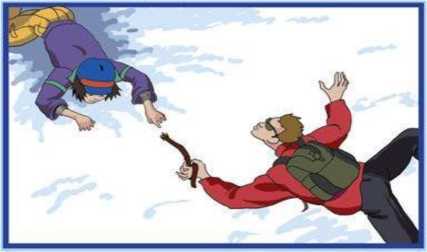 Помогая утопающему, приближайтесь к нему только лёжа, ползком, лучше опираясь на доску или лыжи.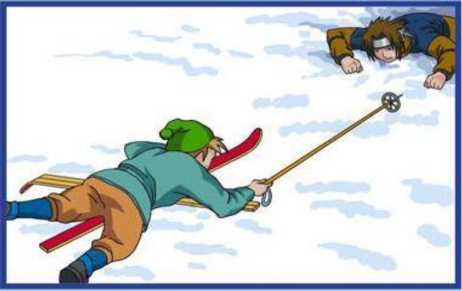 Провалившись под лёд, раскиньте руки, старайтесь выбраться на крепкий лёд. Если на водоёме присутствует течение, то выбирайтесь на лёд в противоположную сторону течения, иначе оно может вас затянуть под лёд. Если в водоёме нет течения, в таком случае выбирайтесь в ту сторону, с которой вы пришли. Зовите на помощь.МЕРЫ БЕЗОПАСНОСТИ ПРИ РЫБНОЙ ЛОВЛЕВо время рыбной ловли нельзя пробивать много лунок на ограниченной площади, собираться большими группами. Каждому рыболову рекомендуется иметь с собой спасательное средство в виде шнура длинной 15-25 метров, а также «самоспасатели», которые в собранном виде вешаются на шею и всю рыбалку находятся на груди рыбака. В случае, если рыболов провалился под лед, он должен без суеты, достать «самоспасатели» и взявшись за них руками вонзить острые шипы в лед, затем постепенно цепляясь за него, выползти на прочный участок или ломая лед добраться до берега. Выбравшись из воды ни в коем случае нельзя сразу вставать на ноги. Нужно сначала откатиться от полыньи, лечь на живот и медленно ползти в ту сторону, откуда вы пришли и где прочность льда уже проверена. Лишь ступив на берег, надо бежать, чтобы согреться и быстрее попасть в теплое место. Переохлаждение может вызвать серьезные осложнения. Переохлаждение организма человека, называется гипотермией.НЕОТЛОЖНАЯ ПОМОЩЬ ПРИ ГИПОТЕРМИИЕсли состояние тяжелое, как можно быстрее вызовите медицинскую помощь. Успокойте пострадавшего, не давайте ему впасть в панику и не позволяйте делать упражнения, «чтобы согреться». И первое, и второе способствуют потоотделению — механизму охлаждения тела.Кроме того, в обоих случаях пострадавший может вдыхать большие количества холодного воздуха.Вот еще чего не следует делать при тяжёлом состоянии:Перемещать пострадавшего, за исключением случаев, когда это нужно для устранения источника холода; Массировать и растирать конечности пострадавшего; Класть его в горячую ванну. Такие действия могут серьезно ухудшить состояние пострадавшего, оттянув кровь от внутренних органов и таким образом дополнительно охладив их. Может возникнуть ситуация, при которой сердце будет захлестнуто потоком холодной крови, что может вызвать инфаркт. Помещение пострадавшего в горячую ванну приводит к оттоку ледяной крови в область внутренних органов, что может очень быстро понизить их температуру. Исключительно важно в таких случаях согревать организм изнутри, и лучший способ для этого — предоставить возможность телу согреться самому.Если это возможно, то пострадавшего от гипотермии следует доставить в помещение и уложить его там. Осторожно снимите мокрую одежду и осушите поверхность тела.Заверните пострадавшего в одеяло или положите его в спальный мешок. Можно положить пострадавшего в спальный мешок вместе с другим человеком, который будет выполнять роль гигантской грелки. Можно также приложить теплые компрессы или грелки (хорошенько обернутые или наполненные не слишком горячей водой) к груди пострадавшего или к паху. Напротив, не следует ни под каким видом согревать руки или ноги, поскольку при этом кровь может оттянуться из туловища в конечности.Если гипотермия приключилась в безлюдной местности, прикройте пострадавшего от ветра, снимите с него мокрую одежду и заверните в одеяло или спальный мешок. Почти 75% тепла организм теряет через поверхность головы, так что прикрыты должны быть и голова, и шея. Наблюдайте за дыхательными путями, дыханием и пульсом пострадавшего. Если возможно, доставьте пострадавшего в безопасное место. Если он находится в сознании, давайте ему регулярно пить теплый сладкий безалкогольный напиток, вроде яблочного сидра.При случаях легкой гипотермии обеспечьте пострадавшему теплое укрытие и немедленно снимите с него мокрую одежду. Завернув его в одеяло, посадите у огня или иного источника тепла. Можно также поместить его в спальный мешок или в теплую, но не горячую ванну. Теплая вода или другие безалкогольные напитки помогут восстановить баланс жидкости в организме.Единый номер вызова служб - 112 экстренного реагирования